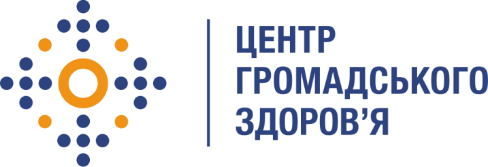 Державна установа
«Центр громадського здоров’я Міністерства охорони здоров’я України» оголошує конкурс на відбір консультанта з питань надання рекомендацій та організаційно-методичної допомоги в здійсненні заходів з розвитку кадрового потенціалу у системі надання протитуберкульозної медичної допомоги населенню в рамках програми Глобального фонду прискорення прогресу у зменшенні тягаря туберкульозу та ВІЛ-інфекції в України»Назва позиції: Консультант з питань надання рекомендацій та організаційно-методичної допомоги в  здійсненні заходів з розвитку кадрового потенціалу у системі надання протитуберкульозної медичної допомоги населенню Термін надання послуг:  вересень – грудень 2022 рокуІнформація щодо установи:Головним завданнями Державної установи «Центр громадського здоров’я Міністерства охорони здоров’я України» (далі – Центр) є діяльність у сфері громадського здоров’я. Центр виконує лікувально-профілактичні, науково-практичні та організаційно-методичні функції у сфері охорони здоров’я з метою забезпечення якості лікування хворих на cоціально-небезпечні захворювання, зокрема ВІЛ/СНІД, туберкульоз, наркозалежність, вірусні гепатити тощо, попередження захворювань в контексті розбудови системи громадського здоров’я. Центр приймає участь в розробці регуляторної політики і взаємодіє з іншими міністерствами, науково-дослідними установами, міжнародними установами та громадськими організаціями, що працюють в сфері громадського здоров’я та протидії соціально небезпечним захворюванням.Завдання:оцінка відповідності існуючої нормативно - правової бази з кадрового забезпечення за напрямом «Фтизіатрія» вимогам законодавства Європейського Союзу (далі - ЄС) та його адаптації до законодавства ЄС як пріоритетної складової процесу інтеграції України до ЄСу;надання рекомендацій щодо необхідності внесення змін до існуючих нормативно- правових актів з питань кадрового забезпечення закладів охорони здоров’я з питань фтизіатрії з метою адаптації до законодавства ЄС;розробка проєктів нормативно- правових актів щодо внесення змін до існуючих нормативно - правових актів з питань кадрового забезпечення закладів охорони здоров’я за напрямком «Фтизіатрія»;участь у робочих групах з обговорення питань необхідності внесення змін до існуючих нормативно - правових актів з питань кадрового забезпечення закладів охорони здоров’я за напрямком «Фтизіатрія»;підготовка звітів за результатами діяльності. Вимоги до професійної компетентності:Вища юридична освіта.Досвід роботи з розробки нормативно-правових актів за напрямом кадрове забезпечення в охороні здоров’я, в т. ч. «фтизіатрія»; Відмінне знання законодавства України з питань охорони здоров’я, в т.ч. протидії туберкульозу;Вільне володіння українською мовою. Резюме мають бути надіслані електронною поштою на електронну адресу: vacancies@phc.org.ua. В темі листа, будь ласка, зазначте: «240 – 2022 Консультант з питань надання рекомендацій та організаційно-методичної допомоги в здійсненні заходів з розвитку кадрового потенціалу у системі надання протитуберкульозної медичної допомоги населенню».Термін подання документів – до 15 вересня 2022 року, реєстрація документів 
завершується о 18:00.За результатами відбору резюме успішні кандидати будуть запрошені до участі у співбесіді. У зв’язку з великою кількістю заявок, ми будемо контактувати лише з кандидатами, запрошеними на співбесіду. Умови завдання та контракту можуть бути докладніше обговорені під час співбесіди.Державна установа «Центр громадського здоров’я Міністерства охорони здоров’я України» залишає за собою право повторно розмістити оголошення про конкурс, скасувати конкурс, запропонувати договір з іншою тривалістю.